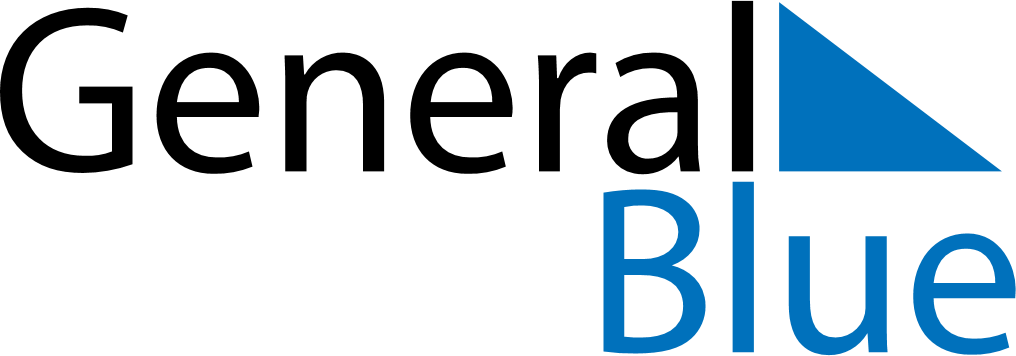 March 2025March 2025March 2025March 2025CuracaoCuracaoCuracaoSundayMondayTuesdayWednesdayThursdayFridayFridaySaturday123456778Carnival Monday910111213141415161718192021212223242526272828293031